Уважаемые родители (законные представители) воспитанников МБДОУ детского сада №12 "Сказка"В соответствии с  Постановлением Губернатора Ростовской области от 03.07.2020 № 614  МБДОУ Орловского района  работают в штатном режиме с 09 июля 2020 года  со строгим выполнением всех санитарно-эпидемиологических требований в условиях сохранения риска распространения коронавирусной инфекции. Медицинская справка о состоянии здоровья ребенка и отсутствии контактов по коронавирусной инфекции обязательна. При входе на территорию ежедневно проводится бесконтактная термометрия и осмотр ребенка медицинским работником. Вход в здание родителям ограничен. Соблюдение масочного режима и требования к ограничению контактов родителями обязательно. Прием детей в детский сад строго с 7.00 до 8.30.Предлагаем Вам ознакомиться с актуальными документами федерального и муниципального уровня, регламентирующими работу МБДОУ в настоящее время:Приказ Управления образования Орловского района №223 от 07.07.2020 "О реализации программ дошкольного образования"Постановление Администрации Орловского района     Ростовской области №467 от 30.06.2020  "О внесении   изменений в постановление Администрации Орловского   района от 28.01.2019 №66"  Постановление №16 от 30.06.2020  г. Москва "Об утверждении санитарно - эпидемиологических правил СП 3.1/2.4 3598 -20  "Санитарно - эпидемиологические требования к устройству, содержанию и организации работы образовательных организаций и других объектов социальной инфраструктуры для детей и молодежи в условиях распространения новой коронавирусной инфекции (COVID -19)24.03.2020  Телефоны "Горячей линии"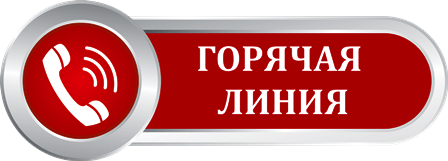 Телефоны "Горячей линии" Единого регионального центра оперативного мониторинга по коронавирусной инфекции:8(800) 200 46 53                8(863) 285 05 43Телефон "Горячей линии" районного центра оперативного мониторинга по коронавирусной инфекции:8 999 481 55 96     По этому номеру можно обратиться к операторам Михайловой Н.М., Дегтяревой З.Н.http://publication.pravo.gov.ru/Document/View/6100202007060001